INSCRIPTION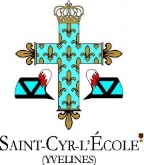 AUX ACTIVITÉS PÉRISCOLAIRES DES ACCUEILS DE LOISIRS(MATIN, RESTAURATION, SOIR, MERCREDI)COVID-19NOM ET PRENOM DE L’ENFANT _________________________________________                                NOM DU RESPONSABLE DE L’ENFANT _____________________________ tel : 	NOM DE L’ÉTABLISSEMENT DE L’ENFANT _______________________________________________________________Fait à SAINT-CYR-L’ÉCOLE, Le								SIGNATURE DU DEMANDEUR  Attention : une attestation employeur des deux parents sera demandée aux parents le mardi 6 avril.6 AU 9 AVRIL 2021INSCRIPTION AUX ACTIVITÉSINSCRIPTION AUX ACTIVITÉSINSCRIPTION AUX ACTIVITÉSINSCRIPTION AUX ACTIVITÉS6 AU 9 AVRIL 2021mar. 6 AVRILmer. 7 AVRILjeu. 8 AVRILven. 9 AVRILACTIVITÉS6789ACCUEIL MATINRESTAURATIONSOIR FORFAIT 116H30 -17H30SOIR FORFAIT 216H30 -19HMERCREDI MATIN AVEC REPASMERCREDI JOURNEE COMPLETE AVEC REPAS